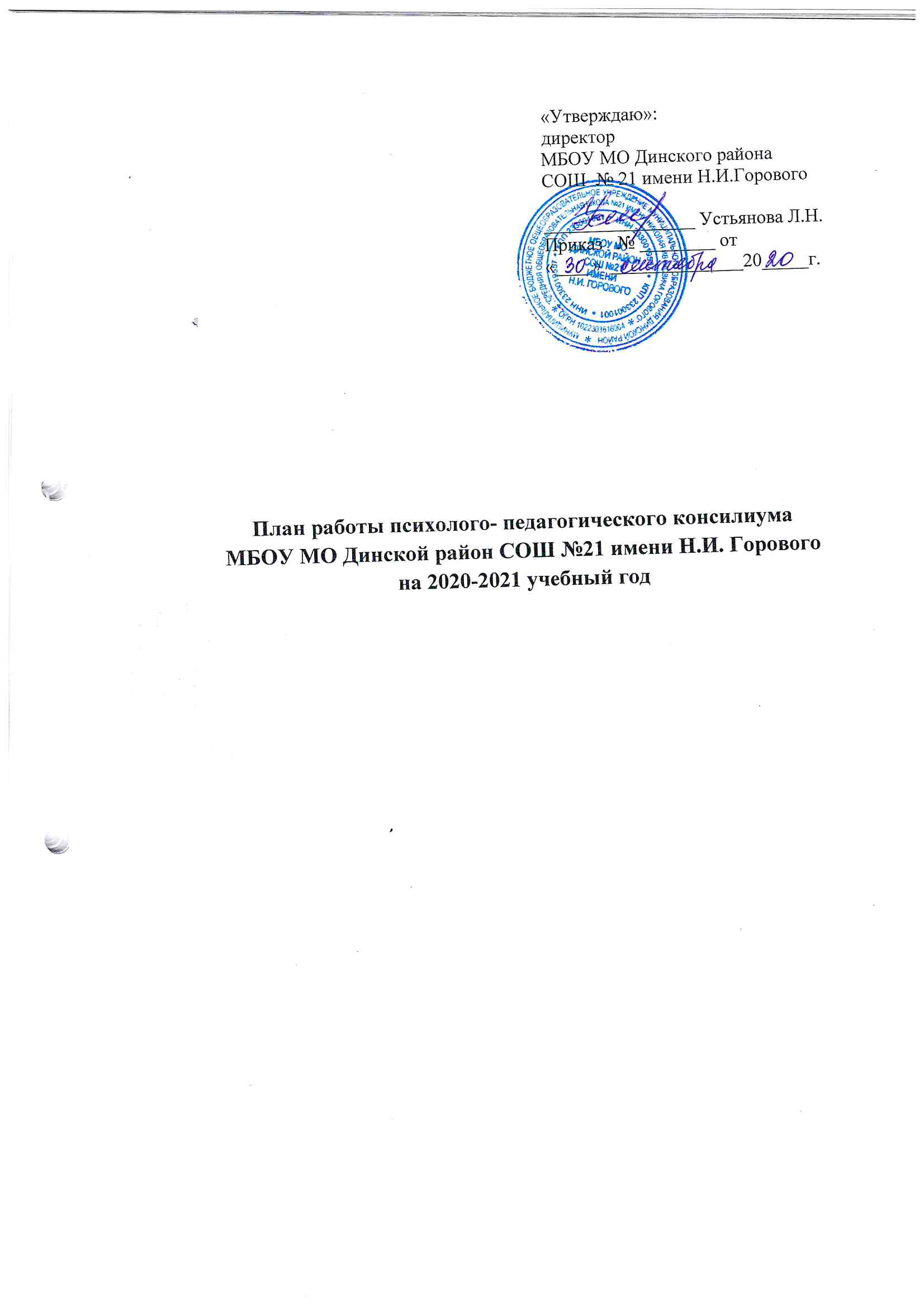 Цель работы ППК:создание целостной системы сопровождения, обеспечивающей оптимальные условия для обучения детей с ограниченными возможностями здоровья в соответствии с их возрастными и индивидуальными особенностями, уровнем актуального развития, состоянием физического и психического здоровья.Задачи:Осуществление психолого-педагогической диагностики для раннего выявления различного рода проблем у обучающихся, определения причин их возникновения и поиска наиболее эффективных способов их профилактики ипреодоления; Выявление резервных возможностей развития обучающихся;Осуществление в разнообразных формах индивидуального сопровождения развития обучающегося, направленного на преодоление проблем, возникающих у него в процессе обучения и воспитания. Сопровождение предполагает взаимодействие сотрудников ППК, учителей, родителей (законных представителей) и обучающихся в процессе разработки и реализации индивидуально-ориентированных программ сопровождения;Оценка динамики в развитии детей;Обеспечение преемственности в процессе обучения и сопровождения обучающегося;Реализация индивидуальных образовательных маршрутов сопровождения, направленных на профилактику проблем в учебной, социальной и эмоционально-волевой сферах, сохранение здоровья учащихся;Осуществление информационной поддержки учащихся, учителей и родителей (законных представителей) по проблемам в учебной, социальной и эмоциональной сферах;Подготовка и ведение документации, отражающей актуальное развитие обучающегося, динамику его состояния, уровень школьной успешности.Направления работы школьного ПМПк:диагностическое;консультативное;психолого-медико-педагогическое сопровождение;просветительское;экспертное;организационно-методическое.Заседания ППк  на 2020-2021 учебный годСостав ПМПкСостав ПМПкОбязанности членов ПМПкПредседатель консилиумаорганизация заседаний;ведение необходимой документации;связь с членами ППк;доведение решений и рекомендаций до непосредственных исполнителей и родителей (законных представителей) в доступной для их понимания форме.Зам. председателя консилиумаорганизация заседаний;ведение необходимой документации;связь с членами ППк;доведение решений и рекомендаций до непосредственных исполнителей и родителей (законных представителей) в доступной для их понимания форме.Секретарьведение документацииЧлены консилиумапроведение индивидуального обследование ребёнка специалистами и выработка заключения и рекомендаций в своей области;участие в заседании по приглашению председателя ППк;контроль за выполнением рекомендаций в своей области путём повторного обследования.№ п/пМероприятияСрокиОтветственныеДИАГНОСТИЧЕСКОЕ НАПРАВЛЕНИЕДИАГНОСТИЧЕСКОЕ НАПРАВЛЕНИЕДИАГНОСТИЧЕСКОЕ НАПРАВЛЕНИЕДИАГНОСТИЧЕСКОЕ НАПРАВЛЕНИЕОбучающиеся   Обучающиеся   Обучающиеся   Обучающиеся   Диагностика готовности первоклассников к школьному обучению до 15 сентября Специалисты ППкАдаптация пятиклассников к школьному обучению. Выявление проблем адаптационного периодаоктябрь Педагог-психолог Обследование первоклассников для определения необходимой коррекционно-развивающей помощидо 15 сентябряСпециалисты ППкНаблюдение и обследование обучающихся  с целью выявления проблем в развитии и поведении.по необходимости в течение годаСпециалисты ППкОсуществление психолого-педагогической диагностики учащихся, выявление резервных возможностей развития обучающихся с ОВЗ01 -  15 сентября15 – 30 мая Специалисты ППкОсуществление  логопедической диагностики учащихся. Зачисление обучающихся на логопункт 01 -  15 сентября15 – 30 маяУчитель-логопдОсуществление  диагностики учащихся педагогом-дефектологом. Зачисление обучающихся на коррекционные занятия 01 -  15 сентября15 – 30 маяПедагог-дефектологОсуществление  диагностики учащихся педагогом-психологом. Зачисление обучающихся на коррекционные занятия 01 -  15 сентября15 – 30 маяПедагог-психолог Наблюдение и обследование вновь поступивших в школу обучающихся  для определения необходимой коррекционно-развивающей помощиВ течение года Специалисты ППкКОНСУЛЬТАТИВНОЕ НАПРАВЛЕНИЕКОНСУЛЬТАТИВНОЕ НАПРАВЛЕНИЕКОНСУЛЬТАТИВНОЕ НАПРАВЛЕНИЕКОНСУЛЬТАТИВНОЕ НАПРАВЛЕНИЕРодители (законные представители)Родители (законные представители)Родители (законные представители)Родители (законные представители)Индивидуальное консультирование родителей  по результатам диагностического обследования в течение годадиагностикиЧлены ППкИндивидуальные консультации по вопросам воспитанияи обучения обучающихся, имеющих особые образовательные потребности (ОВЗ, дети-инвалиды)в течение годаСпециалисты ППкИндивидуальные консультации: -  о психологической и логопедической готовности к школьному обучению 1-х классов;- о адаптации обучающихся на новом уровне образования 1-х, 5-х, 10-х классов;-  о подготовке выпускников в период итоговой государственной аттестации 9 и 11 классов; - для родителей учащихся, испытывающих затруднения в учебной деятельности;-  для родителей   обучающихся с ОВЗ и детей-инвалидов;- для родителей будущих первоклассников.в течение годаСпециалисты ППкКонсультации для родителей по проведению обследования  Территориальное ПМПК МО Динского районаапрель-майЧлены ППкКонсультации в решении сложных и конфликтных ситуацийв течение годаЧлены ППкПедагогиПедагогиПедагогиПедагогиИндивидуальное консультирование педагогов по данным диагностического обследованияв течение годаСпециалисты ППкИндивидуальное консультирование педагогов по организации и планированию работы с обучающимися, имеющими особые образовательные потребностив течение годаЧлены ПМПкКонсультации в решении сложных и конфликтных ситуацийв течение годаЧлены ПМПкОбучающиесяОбучающиесяОбучающиесяОбучающиесяИндивидуальное консультирование по адекватному взаимодействию с взрослыми и сверстникамив течение года Педагог-психологИндивидуальное консультирование по профессиональному выборув течение годаПедагог-психологКонсультации в решении сложных и конфликтных ситуацийв течение годаЧлены ППкПСИХОЛОГО - ПЕДАГОГИЧЕСКОЕ СОПРОВОЖДЕНИЕПСИХОЛОГО - ПЕДАГОГИЧЕСКОЕ СОПРОВОЖДЕНИЕПСИХОЛОГО - ПЕДАГОГИЧЕСКОЕ СОПРОВОЖДЕНИЕПСИХОЛОГО - ПЕДАГОГИЧЕСКОЕ СОПРОВОЖДЕНИЕПроведение конкретных форм коррекционно-развивающей работы в рамках решения консилиумав течение годаСпециалисты ППкПроведение занятий по адаптации с учащимися 1-х, 5-х, 10-х классовI полугодиеПедагог-психологПроведение занятий по  поддержке выпускников 4-х, 9-х, 11-х классовII полугодиеПедагог-психологПроведение коррекционных и развивающих мероприятий с детьми «группы риска»в течение годаСпециалисты ППкПроведение коррекционно-развивающих занятий с обучающимися с нарушением речив течение годаУчитель-логопедПроведение коррекционно-развивающих занятий с обучающимися с задержкой психического развития и интеллектуальными нарушениямив течение годаПедагог-психологПедагог-дефектолог ПРОСВЕТИТЕЛЬСКОЕ НАПРАВЛЕНИЕПРОСВЕТИТЕЛЬСКОЕ НАПРАВЛЕНИЕПРОСВЕТИТЕЛЬСКОЕ НАПРАВЛЕНИЕПРОСВЕТИТЕЛЬСКОЕ НАПРАВЛЕНИЕРодители (законные представители)Родители (законные представители)Родители (законные представители)Родители (законные представители)Цикл бесед для родителей:Особенности обучения учащихся, имеющие особые образовательные потребности;Причины и последствия детской агрессии;Влияние родительского стиля воспитания детей на формирование личности;Наказание и поощрение в семье;Психологическая готовность к школьному обучению будущих первоклассников;Речевая готовность будущих первоклассников; трудности первоклассников с речевыми недостатками при обучении чтению и письмув течение годаСпециалисты ППкПроблема адаптации первоклассников в школеноябрь  Педагог-психологЭмоциональная поддержка родителями выпускников в период подготовки и сдачи экзаменовII полугодиеПедагог-психологПедагогиПедагогиПедагогиПедагогиОрганизация  и планирование работы с обучающимися,  нуждающиеся в особых образовательных условиях (ОВЗ, дети-инвалиды) сентябрьЧлены ПМПкПреемственность в обучении и воспитании I и II ступеней сентябрь, май Зам.директора УВРОбучающиесяОбучающиесяОбучающиесяОбучающиесяДальнейшее самоопределение выпускников 9-х, 11-х класса.  Выбор профессии II полугодиеПедагог-психологПсихологическая подготовка к прохождению государственной итоговой аттестации учащихся 9-х, 11-х классовII полугодиеПедагог-психологЭКСПЕРТНОЕ НАПРАВЛЕНИЕЭКСПЕРТНОЕ НАПРАВЛЕНИЕЭКСПЕРТНОЕ НАПРАВЛЕНИЕЭКСПЕРТНОЕ НАПРАВЛЕНИЕАнализ результатов диагностики по итогам обследований и наблюденийв течение годаСпециалисты ППкАнализ результатов успеваемости учащихся по адаптированной программе по итогам учебных четвертейноябрь, декабрь, март, майЗам.директора УВРКомплексное обследование детей, направляемых на  Территориальное ПМПК МО Динского района  в течение годаСпециалисты ППкЭкспертная оценка коррекционной помощи, оказанной ребенку с нарушением развитиямай Члены ППкСоставление характеристик на обучающихсяв течение годаСпециалисты ППкПедагогиЭкспертиза индивидуальных учебных планов, рабочих программ индивидуального обучения на дому,  рабочих программ  учебных предметов и курсов внеурочной деятельности обучающихся с ОВЗ и детей-инвалидовсентябрьЧлены ПМПкОРГАНИЗАЦИОННО-МЕТОДИЧЕСКОЕ НАПРАВЛЕНИЕОРГАНИЗАЦИОННО-МЕТОДИЧЕСКОЕ НАПРАВЛЕНИЕОРГАНИЗАЦИОННО-МЕТОДИЧЕСКОЕ НАПРАВЛЕНИЕОРГАНИЗАЦИОННО-МЕТОДИЧЕСКОЕ НАПРАВЛЕНИЕ Изучение нормативной документации в области инклюзивного образованияв течение годаЧлены ППкФормирование базы данных обучащихся с ОВЗ, детей-инвалидов, детей «группы риска» август-сентябрьПредседатель ППкЗаполнение статистической отчётности на начало учебного годаавгуст-сентябрьПредседатель ППкРазработка адаптированных основных образовательных программпо необходимостиЧлены ППкРазработка индивидуальных маршрутов психолого-педагогического сопровождения учащихся ОВЗ, детей-инвалидов и учащихся «группы риска»  август-сентябрь, по необходимостиСпециалисты ППкПедагоги Участие в заседаниях ППкв течение годаСпециалисты ППкНаписание протоколов ПМПкв течение годаСекретарь ПМПкОформление характеристик на обучающихся в течение годаЧлены ПМПкПедагоги Систематический подбор диагностического и коррекционно-развивающего материала по различным проблемамв течение годаСпециалисты ППк Анализ работы эффективности работы  области инклюзивного образования  май Председатель ППкСрокиТематика плановых заседаний 1 заседание (август-сентябрь)Утверждение плана ППк на 2020-2021 учебный год Инструктаж по выполнению функциональных обязанностей членов школьного ППк Комплектование списков учащихся с ОВЗ в соответствии с заключениями ППК и документов МСЭ2  заседание (сентябрь)Проведение экспертизы ИУП, рабочих программ индивидуального обучения на дому,  рабочих программ  учебных предметов и курсов внеурочной деятельности обучающихся с ОВЗ и детей-инвалидов3 заседание (ноябрь) Адаптация учащихся 1-х классов к условиям школьного обучения. Осуществление психолого-педагогической диагностики учащихся, выявление резервных возможностей развития Адаптация учащихся 5-х классов. Преемственность в обучении и воспитании I и II ступеней. Выявление проблем адаптационного периода4 заседание (февраль)Оценка эффективности и анализ коррекционно-развивающей работы с обучающимися ОВЗ за I полугодиеПромежуточные результаты коррекционно-развивающей работы с учащимися «группы риска» образовательных классов.5 заседание(май)Оценка эффективности и анализ коррекционно-развивающей работы с обучающимися за II полугодие Оценка эффективности и анализ результатов ПМП-сопровождения учащихсяРекомендации по дальнейшему психолого-педагогическому сопровождению учащихся с учётом их индивидуальных особенностейСоставление плана на 2020-2021 учебный годТематика внеплановых заседанийПо мере необходимости по запросу педагогов илиродителей (законных представителей) Рассмотрение представлений специалистов ППк на обучающихся, направленных на Территориальное ПМПК МО Динского района для определения дальнейшего индивидуального образовательного маршрута. Изменение формы обучения, обсуждение проблем в обучении или воспитании учащихся Определение формы обучения для вновь прибывших в течение года учащихсяРабота с педагогами, классными руководителями по проблемам детей «группы риска».